Общежитие институтаМатериальная база          Курский институт кооперации имеет благоустроенное общежитие на 228 мест.  Четырехэтажное здание, сделан капитальный евроремонт. В нем созданы все необходимые условия для проживания студентов. Администрация предоставляет студентам в пользование мебель, необходимые постельные принадлежности, обеспечивает возможность пользования социально-бытовыми помещениями (кухней, умывальной комнатой, туалетом, душем и др.) Для большего удобства проживающих комнаты оснащены холодильниками. Бесплатный выход в сеть Internet.             Студенты, проживающие в общежитии института, должны соблюдать Правила внутреннего распорядка, техники безопасности, пожарной безопасности, санитарные нормы.               Проживающие в общежитии студенты и администрация учебного заведения в лице Директора заключают договор найма жилого помещения. Стоимость проживания в общежитииКурского института кооперациина 2020 -2021 учебный годОбщежитие - 	         1800 руб. за месяцдля студентов заочной формы обучения, слушателей курсов ПК и др. (за сутки в комнатах стандартной комплектации) -               300 руб.для студентов заочной формы обучения, слушателей курсов ПК и др. (за 1 сутки в комнатах повышенной комфортности) -            400 руб. 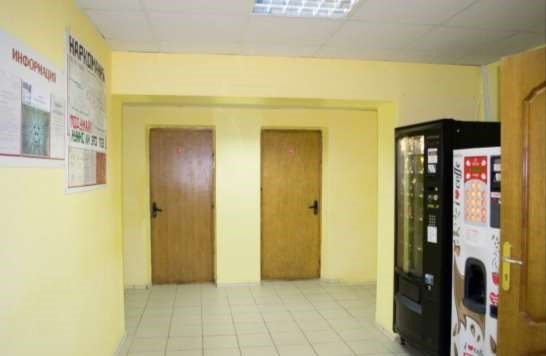 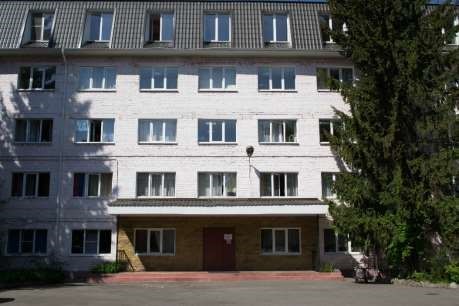 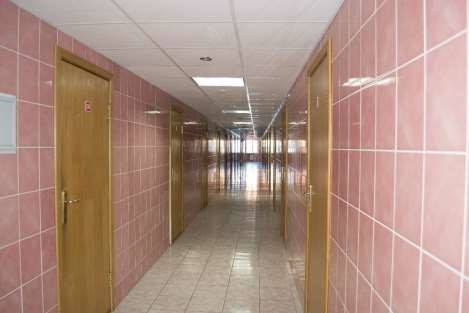 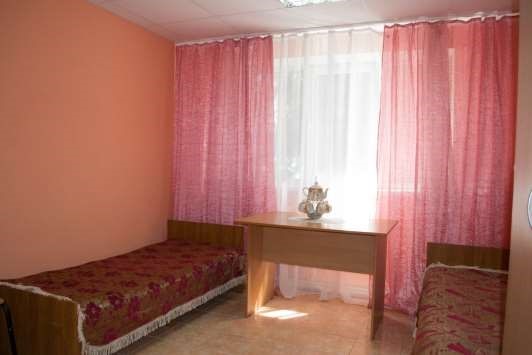 Адрес, телефон и комендант общежития института305004, Россия, г. Курск, ул. Радищева, 116Комендант общежития: Соколова Валентина ВикторовнаКонтактный телефон: 51-29-70Вахта общежития: 51-29-70Выписка из «Правил внутреннего распорядка в общежитии Курского института кооперации»2. Обязанности проживающих в общежитии2.5 Студентам, проживающим в общежитии, запрещается:приносить и распивать в общежитии спиртные напитки, появляться в общежитии в нетрезвом виде; хранить оружие, боеприпасы, наркотики, взрывопожароопасные вещества и легковоспламеняющиеся жидкости;организовывать в общежитии вечеринки, играть в азартные игры; самовольно переселяться или переносить инвентарь из одной комнаты в другую; производить переделку и ремонт электропроводки, включать дополнительные и самодельные электроприборы;пользоваться электронагревательными приборами, примусами, керосинками и т. д. в жилых комнатах;наклеивать на стенах объявления, расписания, вырезки из журналов, другую бумагу, вбивать гвозди в стены, что-либо развешивать; громко кричать и разговаривать по телефонам (ночью), петь, а также включать радиоприемники, магнитофоны мощностью, превосходящей слышимости одной комнаты; проводить и оставлять посторонних лиц в общежитии на ночлег;курить в общежитии; сидеть или лежать на кровати в обуви;выбрасывать мусор и выливать воду из окон, а также выметать мусор в коридор;выход несовершеннолетних лиц из общежития после 22.00 часов.3. Порядок пропуска в общежитие3.1 Студентам, проживающим в общежитии, выдается пропуск на право входа в общежитие.3.2 Преподаватели и сотрудники проходят в общежитие  по удостоверениям личности.3.3 Вход посторонних лиц в общежитие запрещен, в исключительных случаях – с разрешения коменданта и при наличии документа.